SOPA DE LETRAS (creada por Amélie y Salomé)Busca las 12 palabras escondidas en el tablero ayudandote de las definiciones abajo.Es el contenedor donde se tiran los residuos (6 letras)Es un enrollado de nicotina (9 letras)Es el acto de destruir los bosques para fabricar papel ( 13 letras)Es un movimiento humano para salvar el planeta (8 letras)Es la situación en la que los hombres se ponen cuando dañan el planeta (7 letras)Es una de las materias que contamina el planeta ( 8 letras)Es la acción de deterioro del planeta (8 letras)Es como renovar un material (8 letras)Es un verbo sinónimo de « disminuir nuestro consumo » (7 letras)Es un verbo para decir « dar una nueva vida » (7 letras)Es utilizar  una vez más (10 letras)Es un adjetivo que significa « de manera a durar más tiempo » (11 letras)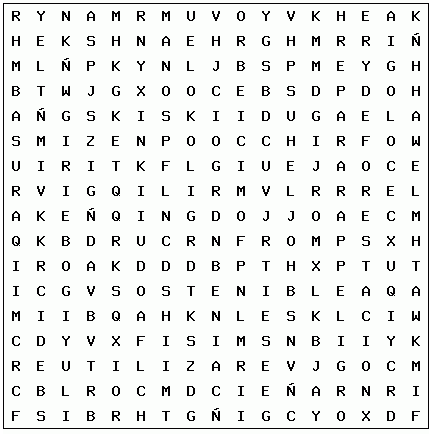 